lMADONAS NOVADA PAŠVALDĪBA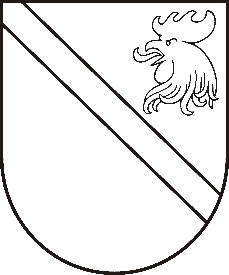 Reģ. Nr. 90000054572Saieta laukums 1, Madona, Madonas novads, LV-4801 t. 64860090, e-pasts: pasts@madona.lv ___________________________________________________________________________MADONAS NOVADA PAŠVALDĪBAS DOMESLĒMUMSMadonā2021.gada 22.jūnijā						            		 Nr.294									               (protokols Nr.15, 30.p.)“Par projekta Nr.8.1.2.0/17/I/017 “Vispārējās izglītības iestāžu mācību vides uzlabošana Madonas novadā”  būvniecības izmaksām objektam “Madonas Valsts ģimnāzijas ēku kompleksa un stadiona pārbūve”	Pamatojoties uz Madonas novada pašvaldības  domes 2019.gada 28.marta  lēmumu Nr.128 2019.gada 26.aprīlī  tika noslēgts būvdarbu līgums Nr. MNP/2.4.6./19/16 ar SIA “WOLTEC” par būvdarbu veikšanu objektā “Madonas Valsts ģimnāzijas ēku kompleksa  un stadiona pārbūve” par kopējo summu EUR 4 170 351,43, t.sk. pievienotās vērtības nodoklis. Būvdarbu līguma izpildē ir veikti grozījumi visās būvdarbu kārtās. Izmaiņas pamatotas ar Izmaiņu aktiem Nr. 1, Nr. 2, Nr. 3, Nr. 4 un Nr. 5, kā rezultātā ir palielinājusies kopējā līgumcena EUR 4 326 201,72 t.sk. pievienotās vērtības nodoklis.01.01.2021. spēkā stājās grozījumi likumā “Par Valsts sociālo apdrošināšanu”, kuru rezultāta noslēgtajā būvuzņēmēja līgumā jāgroza darba devēja sociālā nodokļa likme no 24,09 % uz 23,59 %. Darba samaksas likmes grozījumi veikti būvdarbu izmaksu pozīcijām 4. kārtā “Esošā skolas stadiona pārbūve”, kuri veikti 2021. gada būvniecības sezonā, t.i. saskaņā ar Valsts būvniecības kontroles biroja aktu par būves pieņemšanu ekspluatācijā Nr. 20056780700201, tika noteikts, ka objektā ir atliktie darbi: Futbola laukuma mākslīgā zāliena seguma ieklāšana 2031 m2 un sintētisko gumijas segumu ieklāšana 1675 m2, kuri jāveic līdz 01.06.2021. Būvuzņēmējs atliktos darbus ir veicis un 11.06.2021. ir saņemts Valsts būvniecības kontroles biroja atzinums par būves pārbaudi Nr. BIS-BV-19.9-2021-7402, kurā veikta atzīme, ka atliktie būvdarbi pilnā apjomā ir izdarīti un objekts pilnībā pieņemts ekspluatācijā.Pamatojoties uz grozījumiem likumā “Par Valsts sociālo apdrošināšanu”, kopējā līgumcena ir jāsamazina par EUR 142,14, t.sk. pievienotās vērtības nodoklis, kā rezultātā kopējā līgumcena tiek grozīta un samazināta uz  EUR 4 326 059,58, t.sk. pievienotās vērtības nodoklis.Noklausījusies sniegto informāciju, atklāti balsojot: PAR – 15 (Agris Lungevičs, Aleksandrs Šrubs, Andrejs Ceļapīters, Andris Dombrovskis, Andris Sakne, Antra Gotlaufa, Artūrs Čačka, Gatis Teilis, Gunārs Ikaunieks, Inese Strode, Ivars Miķelsons, Kaspars Udrass, Rihards Saulītis, Valda Kļaviņa, Zigfrīds Gora), PRET – NAV, ATTURAS – NAV, Madonas novada pašvaldības dome NOLEMJ:Apstiprināt projekta Nr.8.1.2.0/17/I/017 “Vispārējās izglītības iestāžu mācību vides uzlabošana Madonas novadā”  kopējās būvniecības izmaksas objektam “Madonas Valsts ģimnāzijas ēku kompleksa un stadiona pārbūve” EUR 4 326 059,58, t.sk. pievienotās vērtības nodoklis.Domes priekšsēdētājs						    A.Lungevičs Kārkliņa 29324572